REPORTING THE IDENTIFICATION OF A SELECT AGENT OR TOXIN FROM A CLINICAL/DIAGNOSTIC SPECIMEN (APHIS/CDC FORM 4A)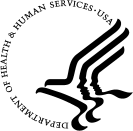 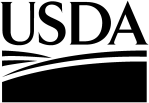 FORM APPROVED OMB NO. 0920-0576 EXP DATE: 01/31/2024INSTRUCTIONSDetailed instructions are available at http://www.selectagents.gov/form4.html. This report must be submitted to either DASAT or DSAT.Animal and Plant Health Inspection Service Division of Agricultural Select Agents and Toxins 4700 River Road Unit 2, Mailstop 22, Cubicle 1A07Riverdale, MD 20737FAX: (301) 734-3652E-mail: DASAT@usda.govCenters for Disease Control and Prevention Division of Select Agents and Toxins1600 Clifton Road NE, Mailstop H21-7 Atlanta, GA 30329FAX: (404) 471-8469E-mail: CDCForm4@cdc.govSubmit completed form only once by either eFSAP, e-mail, or faxSubmit completed form only once by either eFSAP, e-mail, or faxI hereby certify that the information contained in Part 1 of this form is true and correct to the best of my knowledge. I understand that if I knowingly provide a false statement on any part of this form, or its attachments, I may be subject to criminal fines and/or imprisonment. I further understand that violations of 7 CFR Part 331, 9 CFR Part 121, or 42 CFR Part 73 may result in civil or criminal penalties, including imprisonment.Signature of Responsible Official/Laboratory Supervisor: 		Date Signed: 	_Public reporting burden: Public reporting burden of providing this information is estimated to average 1 hour per response, including the time for reviewing instructions, searching existing data sources, gathering and maintaining the data needed, and completing and reviewing the collection of information. An agency may not conduct or sponsor, and a person is not   required to respond to a collection of information unless it displays a currently valid OMB control number. Send comments regarding this burden estimate or any other aspect of this collection of information, including suggestions for reducing this burden to CDC/ATSDR Reports Clearance Officer; 1600 Clifton Road NE, MS D74, Atlanta, Georgia 30329; ATTN: PRA (0920-0576).PART 1 – REPORT OF IDENTIFICATIONPART 1 – REPORT OF IDENTIFICATIONPART 1 – REPORT OF IDENTIFICATIONPART 1 – REPORT OF IDENTIFICATIONPART 1 – REPORT OF IDENTIFICATIONPART 1 – REPORT OF IDENTIFICATIONPART 1 – REPORT OF IDENTIFICATIONPART 1 – REPORT OF IDENTIFICATIONPART 1 – REPORT OF IDENTIFICATIONPART 1 – REPORT OF IDENTIFICATIONPART 1 – REPORT OF IDENTIFICATIONPART 1 – REPORT OF IDENTIFICATIONPART 1 – REPORT OF IDENTIFICATIONPART 1 – REPORT OF IDENTIFICATIONSECTION A – REFERENCE LABORATORY INFORMATIONSECTION A – REFERENCE LABORATORY INFORMATIONSECTION A – REFERENCE LABORATORY INFORMATIONSECTION A – REFERENCE LABORATORY INFORMATIONSECTION A – REFERENCE LABORATORY INFORMATIONSECTION A – REFERENCE LABORATORY INFORMATIONSECTION A – REFERENCE LABORATORY INFORMATIONSECTION A – REFERENCE LABORATORY INFORMATIONSECTION A – REFERENCE LABORATORY INFORMATIONSECTION A – REFERENCE LABORATORY INFORMATIONSECTION A – REFERENCE LABORATORY INFORMATIONSECTION A – REFERENCE LABORATORY INFORMATIONSECTION A – REFERENCE LABORATORY INFORMATIONSECTION A – REFERENCE LABORATORY INFORMATION1. Name of individual completing Sections A and B (First, MI, Last):1. Name of individual completing Sections A and B (First, MI, Last):1. Name of individual completing Sections A and B (First, MI, Last):1. Name of individual completing Sections A and B (First, MI, Last):2. E-mail address:2. E-mail address:2. E-mail address:2. E-mail address:2. E-mail address:2. E-mail address:2. E-mail address:2. E-mail address:3. Telephone #:3. Telephone #:4. Entity name or Name of Clinical/Diagnostic Laboratory:4. Entity name or Name of Clinical/Diagnostic Laboratory:4. Entity name or Name of Clinical/Diagnostic Laboratory:4. Entity name or Name of Clinical/Diagnostic Laboratory:4. Entity name or Name of Clinical/Diagnostic Laboratory:4. Entity name or Name of Clinical/Diagnostic Laboratory:4. Entity name or Name of Clinical/Diagnostic Laboratory:4. Entity name or Name of Clinical/Diagnostic Laboratory:4. Entity name or Name of Clinical/Diagnostic Laboratory:4. Entity name or Name of Clinical/Diagnostic Laboratory:4. Entity name or Name of Clinical/Diagnostic Laboratory:4. Entity name or Name of Clinical/Diagnostic Laboratory:4. Entity name or Name of Clinical/Diagnostic Laboratory:4. Entity name or Name of Clinical/Diagnostic Laboratory:5. Responsible Official or Laboratory Supervisor name (First, MI, Last):5. Responsible Official or Laboratory Supervisor name (First, MI, Last):5. Responsible Official or Laboratory Supervisor name (First, MI, Last):5. Responsible Official or Laboratory Supervisor name (First, MI, Last):5. Responsible Official or Laboratory Supervisor name (First, MI, Last):6. E-mail address:6. E-mail address:6. E-mail address:6. E-mail address:6. E-mail address:6. E-mail address:7. Telephone #:7. Telephone #:7. Telephone #:8. Address (NOT a post office address):8. Address (NOT a post office address):8. Address (NOT a post office address):8. Address (NOT a post office address):8. Address (NOT a post office address):9. City:9. City:9. City:9. City:9. City:10. State:10. State:10. State:11. Zip Code:SECTION B – SELECT AGENT OR TOXIN IDENTIFIED FROM CLINICAL/DIAGNOSTIC SPECIMEN(S)SECTION B – SELECT AGENT OR TOXIN IDENTIFIED FROM CLINICAL/DIAGNOSTIC SPECIMEN(S)SECTION B – SELECT AGENT OR TOXIN IDENTIFIED FROM CLINICAL/DIAGNOSTIC SPECIMEN(S)SECTION B – SELECT AGENT OR TOXIN IDENTIFIED FROM CLINICAL/DIAGNOSTIC SPECIMEN(S)SECTION B – SELECT AGENT OR TOXIN IDENTIFIED FROM CLINICAL/DIAGNOSTIC SPECIMEN(S)SECTION B – SELECT AGENT OR TOXIN IDENTIFIED FROM CLINICAL/DIAGNOSTIC SPECIMEN(S)SECTION B – SELECT AGENT OR TOXIN IDENTIFIED FROM CLINICAL/DIAGNOSTIC SPECIMEN(S)SECTION B – SELECT AGENT OR TOXIN IDENTIFIED FROM CLINICAL/DIAGNOSTIC SPECIMEN(S)SECTION B – SELECT AGENT OR TOXIN IDENTIFIED FROM CLINICAL/DIAGNOSTIC SPECIMEN(S)SECTION B – SELECT AGENT OR TOXIN IDENTIFIED FROM CLINICAL/DIAGNOSTIC SPECIMEN(S)SECTION B – SELECT AGENT OR TOXIN IDENTIFIED FROM CLINICAL/DIAGNOSTIC SPECIMEN(S)SECTION B – SELECT AGENT OR TOXIN IDENTIFIED FROM CLINICAL/DIAGNOSTIC SPECIMEN(S)SECTION B – SELECT AGENT OR TOXIN IDENTIFIED FROM CLINICAL/DIAGNOSTIC SPECIMEN(S)SECTION B – SELECT AGENT OR TOXIN IDENTIFIED FROM CLINICAL/DIAGNOSTIC SPECIMEN(S)1. Select Agent or Toxin Identified:1. Select Agent or Toxin Identified:2. Date identified:2. Date identified:3. Date of Immediate Notification forTier 1 agents or N/A for non-Tier 1 agent to APHIS or CDC:3. Date of Immediate Notification forTier 1 agents or N/A for non-Tier 1 agent to APHIS or CDC:3. Date of Immediate Notification forTier 1 agents or N/A for non-Tier 1 agent to APHIS or CDC:3. Date of Immediate Notification forTier 1 agents or N/A for non-Tier 1 agent to APHIS or CDC:4. Type of notification to APHIS or CDC:E-mail  Fax  TelephoneeFSAP  N/A4. Type of notification to APHIS or CDC:E-mail  Fax  TelephoneeFSAP  N/A4. Type of notification to APHIS or CDC:E-mail  Fax  TelephoneeFSAP  N/A4. Type of notification to APHIS or CDC:E-mail  Fax  TelephoneeFSAP  N/A4. Type of notification to APHIS or CDC:E-mail  Fax  TelephoneeFSAP  N/A4. Type of notification to APHIS or CDC:E-mail  Fax  TelephoneeFSAP  N/A5. # of samples received:6. Sample type received:6. Sample type received:6. Sample type received:6. Sample type received:6. Sample type received:6. Sample type received:7. Zip code for case/patient/sample:7. Zip code for case/patient/sample:7. Zip code for case/patient/sample:7. Zip code for case/patient/sample:7. Zip code for case/patient/sample:7. Zip code for case/patient/sample:7. Zip code for case/patient/sample:8. Type of test performed:BiochemicalCultureDFA/IFAELISA/EIA/RIAImmunochemistryMass Spectrometry (e.g., MALDI)MicroscopyMouse BioassayImmunochemistryMass Spectrometry (e.g., MALDI)MicroscopyMouse BioassayImmunochemistryMass Spectrometry (e.g., MALDI)MicroscopyMouse BioassayPCRSequencingOther:  	PCRSequencingOther:  	PCRSequencingOther:  	PCRSequencingOther:  	PCRSequencingOther:  	9. Dispositions of select agent or toxin listed by entity (complete all that apply):Transferred (Provide entity name and date of transfer. Entity: 	Date: 	)Destroyed (Provide destruction method and date. Method: 	Date: 	)Retained (Provide name of Principal Investigator retaining sample. Name: 	)9. Dispositions of select agent or toxin listed by entity (complete all that apply):Transferred (Provide entity name and date of transfer. Entity: 	Date: 	)Destroyed (Provide destruction method and date. Method: 	Date: 	)Retained (Provide name of Principal Investigator retaining sample. Name: 	)9. Dispositions of select agent or toxin listed by entity (complete all that apply):Transferred (Provide entity name and date of transfer. Entity: 	Date: 	)Destroyed (Provide destruction method and date. Method: 	Date: 	)Retained (Provide name of Principal Investigator retaining sample. Name: 	)9. Dispositions of select agent or toxin listed by entity (complete all that apply):Transferred (Provide entity name and date of transfer. Entity: 	Date: 	)Destroyed (Provide destruction method and date. Method: 	Date: 	)Retained (Provide name of Principal Investigator retaining sample. Name: 	)9. Dispositions of select agent or toxin listed by entity (complete all that apply):Transferred (Provide entity name and date of transfer. Entity: 	Date: 	)Destroyed (Provide destruction method and date. Method: 	Date: 	)Retained (Provide name of Principal Investigator retaining sample. Name: 	)9. Dispositions of select agent or toxin listed by entity (complete all that apply):Transferred (Provide entity name and date of transfer. Entity: 	Date: 	)Destroyed (Provide destruction method and date. Method: 	Date: 	)Retained (Provide name of Principal Investigator retaining sample. Name: 	)9. Dispositions of select agent or toxin listed by entity (complete all that apply):Transferred (Provide entity name and date of transfer. Entity: 	Date: 	)Destroyed (Provide destruction method and date. Method: 	Date: 	)Retained (Provide name of Principal Investigator retaining sample. Name: 	)9. Dispositions of select agent or toxin listed by entity (complete all that apply):Transferred (Provide entity name and date of transfer. Entity: 	Date: 	)Destroyed (Provide destruction method and date. Method: 	Date: 	)Retained (Provide name of Principal Investigator retaining sample. Name: 	)9. Dispositions of select agent or toxin listed by entity (complete all that apply):Transferred (Provide entity name and date of transfer. Entity: 	Date: 	)Destroyed (Provide destruction method and date. Method: 	Date: 	)Retained (Provide name of Principal Investigator retaining sample. Name: 	)9. Dispositions of select agent or toxin listed by entity (complete all that apply):Transferred (Provide entity name and date of transfer. Entity: 	Date: 	)Destroyed (Provide destruction method and date. Method: 	Date: 	)Retained (Provide name of Principal Investigator retaining sample. Name: 	)9. Dispositions of select agent or toxin listed by entity (complete all that apply):Transferred (Provide entity name and date of transfer. Entity: 	Date: 	)Destroyed (Provide destruction method and date. Method: 	Date: 	)Retained (Provide name of Principal Investigator retaining sample. Name: 	)9. Dispositions of select agent or toxin listed by entity (complete all that apply):Transferred (Provide entity name and date of transfer. Entity: 	Date: 	)Destroyed (Provide destruction method and date. Method: 	Date: 	)Retained (Provide name of Principal Investigator retaining sample. Name: 	)9. Dispositions of select agent or toxin listed by entity (complete all that apply):Transferred (Provide entity name and date of transfer. Entity: 	Date: 	)Destroyed (Provide destruction method and date. Method: 	Date: 	)Retained (Provide name of Principal Investigator retaining sample. Name: 	)9. Dispositions of select agent or toxin listed by entity (complete all that apply):Transferred (Provide entity name and date of transfer. Entity: 	Date: 	)Destroyed (Provide destruction method and date. Method: 	Date: 	)Retained (Provide name of Principal Investigator retaining sample. Name: 	)10. Were any of the samples containing a select agent or toxin handled outside of primary containment which may have led to an unintentional release and/or exposure to the select agent or toxin?No	 Yes (If Yes, you are required under 7 CFR §331.19, 9 CFR §121.19, and 42 CFR §73.19 to complete and submit an APHIS/CDC Form 3)10. Were any of the samples containing a select agent or toxin handled outside of primary containment which may have led to an unintentional release and/or exposure to the select agent or toxin?No	 Yes (If Yes, you are required under 7 CFR §331.19, 9 CFR §121.19, and 42 CFR §73.19 to complete and submit an APHIS/CDC Form 3)10. Were any of the samples containing a select agent or toxin handled outside of primary containment which may have led to an unintentional release and/or exposure to the select agent or toxin?No	 Yes (If Yes, you are required under 7 CFR §331.19, 9 CFR §121.19, and 42 CFR §73.19 to complete and submit an APHIS/CDC Form 3)10. Were any of the samples containing a select agent or toxin handled outside of primary containment which may have led to an unintentional release and/or exposure to the select agent or toxin?No	 Yes (If Yes, you are required under 7 CFR §331.19, 9 CFR §121.19, and 42 CFR §73.19 to complete and submit an APHIS/CDC Form 3)10. Were any of the samples containing a select agent or toxin handled outside of primary containment which may have led to an unintentional release and/or exposure to the select agent or toxin?No	 Yes (If Yes, you are required under 7 CFR §331.19, 9 CFR §121.19, and 42 CFR §73.19 to complete and submit an APHIS/CDC Form 3)10. Were any of the samples containing a select agent or toxin handled outside of primary containment which may have led to an unintentional release and/or exposure to the select agent or toxin?No	 Yes (If Yes, you are required under 7 CFR §331.19, 9 CFR §121.19, and 42 CFR §73.19 to complete and submit an APHIS/CDC Form 3)10. Were any of the samples containing a select agent or toxin handled outside of primary containment which may have led to an unintentional release and/or exposure to the select agent or toxin?No	 Yes (If Yes, you are required under 7 CFR §331.19, 9 CFR §121.19, and 42 CFR §73.19 to complete and submit an APHIS/CDC Form 3)10. Were any of the samples containing a select agent or toxin handled outside of primary containment which may have led to an unintentional release and/or exposure to the select agent or toxin?No	 Yes (If Yes, you are required under 7 CFR §331.19, 9 CFR §121.19, and 42 CFR §73.19 to complete and submit an APHIS/CDC Form 3)10. Were any of the samples containing a select agent or toxin handled outside of primary containment which may have led to an unintentional release and/or exposure to the select agent or toxin?No	 Yes (If Yes, you are required under 7 CFR §331.19, 9 CFR §121.19, and 42 CFR §73.19 to complete and submit an APHIS/CDC Form 3)10. Were any of the samples containing a select agent or toxin handled outside of primary containment which may have led to an unintentional release and/or exposure to the select agent or toxin?No	 Yes (If Yes, you are required under 7 CFR §331.19, 9 CFR §121.19, and 42 CFR §73.19 to complete and submit an APHIS/CDC Form 3)10. Were any of the samples containing a select agent or toxin handled outside of primary containment which may have led to an unintentional release and/or exposure to the select agent or toxin?No	 Yes (If Yes, you are required under 7 CFR §331.19, 9 CFR §121.19, and 42 CFR §73.19 to complete and submit an APHIS/CDC Form 3)10. Were any of the samples containing a select agent or toxin handled outside of primary containment which may have led to an unintentional release and/or exposure to the select agent or toxin?No	 Yes (If Yes, you are required under 7 CFR §331.19, 9 CFR §121.19, and 42 CFR §73.19 to complete and submit an APHIS/CDC Form 3)10. Were any of the samples containing a select agent or toxin handled outside of primary containment which may have led to an unintentional release and/or exposure to the select agent or toxin?No	 Yes (If Yes, you are required under 7 CFR §331.19, 9 CFR §121.19, and 42 CFR §73.19 to complete and submit an APHIS/CDC Form 3)10. Were any of the samples containing a select agent or toxin handled outside of primary containment which may have led to an unintentional release and/or exposure to the select agent or toxin?No	 Yes (If Yes, you are required under 7 CFR §331.19, 9 CFR §121.19, and 42 CFR §73.19 to complete and submit an APHIS/CDC Form 3)11. Has the sender(s) (i.e., sample provider(s)) of the specimen(s) been notified of the identification of the select agent or toxin?  No	 YesDate of Notification: 	NOTE: Please request completed and signed Part 2 from each facility that was in possession of the specimen(s).11. Has the sender(s) (i.e., sample provider(s)) of the specimen(s) been notified of the identification of the select agent or toxin?  No	 YesDate of Notification: 	NOTE: Please request completed and signed Part 2 from each facility that was in possession of the specimen(s).11. Has the sender(s) (i.e., sample provider(s)) of the specimen(s) been notified of the identification of the select agent or toxin?  No	 YesDate of Notification: 	NOTE: Please request completed and signed Part 2 from each facility that was in possession of the specimen(s).11. Has the sender(s) (i.e., sample provider(s)) of the specimen(s) been notified of the identification of the select agent or toxin?  No	 YesDate of Notification: 	NOTE: Please request completed and signed Part 2 from each facility that was in possession of the specimen(s).11. Has the sender(s) (i.e., sample provider(s)) of the specimen(s) been notified of the identification of the select agent or toxin?  No	 YesDate of Notification: 	NOTE: Please request completed and signed Part 2 from each facility that was in possession of the specimen(s).11. Has the sender(s) (i.e., sample provider(s)) of the specimen(s) been notified of the identification of the select agent or toxin?  No	 YesDate of Notification: 	NOTE: Please request completed and signed Part 2 from each facility that was in possession of the specimen(s).11. Has the sender(s) (i.e., sample provider(s)) of the specimen(s) been notified of the identification of the select agent or toxin?  No	 YesDate of Notification: 	NOTE: Please request completed and signed Part 2 from each facility that was in possession of the specimen(s).11. Has the sender(s) (i.e., sample provider(s)) of the specimen(s) been notified of the identification of the select agent or toxin?  No	 YesDate of Notification: 	NOTE: Please request completed and signed Part 2 from each facility that was in possession of the specimen(s).11. Has the sender(s) (i.e., sample provider(s)) of the specimen(s) been notified of the identification of the select agent or toxin?  No	 YesDate of Notification: 	NOTE: Please request completed and signed Part 2 from each facility that was in possession of the specimen(s).11. Has the sender(s) (i.e., sample provider(s)) of the specimen(s) been notified of the identification of the select agent or toxin?  No	 YesDate of Notification: 	NOTE: Please request completed and signed Part 2 from each facility that was in possession of the specimen(s).11. Has the sender(s) (i.e., sample provider(s)) of the specimen(s) been notified of the identification of the select agent or toxin?  No	 YesDate of Notification: 	NOTE: Please request completed and signed Part 2 from each facility that was in possession of the specimen(s).11. Has the sender(s) (i.e., sample provider(s)) of the specimen(s) been notified of the identification of the select agent or toxin?  No	 YesDate of Notification: 	NOTE: Please request completed and signed Part 2 from each facility that was in possession of the specimen(s).11. Has the sender(s) (i.e., sample provider(s)) of the specimen(s) been notified of the identification of the select agent or toxin?  No	 YesDate of Notification: 	NOTE: Please request completed and signed Part 2 from each facility that was in possession of the specimen(s).11. Has the sender(s) (i.e., sample provider(s)) of the specimen(s) been notified of the identification of the select agent or toxin?  No	 YesDate of Notification: 	NOTE: Please request completed and signed Part 2 from each facility that was in possession of the specimen(s).12. Was your entity the source of the sample(s)?  No  Yes (If Yes, skip to #22 if you have any additional comments.)12. Was your entity the source of the sample(s)?  No  Yes (If Yes, skip to #22 if you have any additional comments.)12. Was your entity the source of the sample(s)?  No  Yes (If Yes, skip to #22 if you have any additional comments.)12. Was your entity the source of the sample(s)?  No  Yes (If Yes, skip to #22 if you have any additional comments.)12. Was your entity the source of the sample(s)?  No  Yes (If Yes, skip to #22 if you have any additional comments.)12. Was your entity the source of the sample(s)?  No  Yes (If Yes, skip to #22 if you have any additional comments.)12. Was your entity the source of the sample(s)?  No  Yes (If Yes, skip to #22 if you have any additional comments.)12. Was your entity the source of the sample(s)?  No  Yes (If Yes, skip to #22 if you have any additional comments.)12. Was your entity the source of the sample(s)?  No  Yes (If Yes, skip to #22 if you have any additional comments.)12. Was your entity the source of the sample(s)?  No  Yes (If Yes, skip to #22 if you have any additional comments.)12. Was your entity the source of the sample(s)?  No  Yes (If Yes, skip to #22 if you have any additional comments.)12. Was your entity the source of the sample(s)?  No  Yes (If Yes, skip to #22 if you have any additional comments.)12. Was your entity the source of the sample(s)?  No  Yes (If Yes, skip to #22 if you have any additional comments.)12. Was your entity the source of the sample(s)?  No  Yes (If Yes, skip to #22 if you have any additional comments.)13. Is the sample provider located outside the United States?  No	 Yes  If Yes, provide country: 	_13. Is the sample provider located outside the United States?  No	 Yes  If Yes, provide country: 	_13. Is the sample provider located outside the United States?  No	 Yes  If Yes, provide country: 	_13. Is the sample provider located outside the United States?  No	 Yes  If Yes, provide country: 	_13. Is the sample provider located outside the United States?  No	 Yes  If Yes, provide country: 	_13. Is the sample provider located outside the United States?  No	 Yes  If Yes, provide country: 	_13. Is the sample provider located outside the United States?  No	 Yes  If Yes, provide country: 	_13. Is the sample provider located outside the United States?  No	 Yes  If Yes, provide country: 	_13. Is the sample provider located outside the United States?  No	 Yes  If Yes, provide country: 	_13. Is the sample provider located outside the United States?  No	 Yes  If Yes, provide country: 	_13. Is the sample provider located outside the United States?  No	 Yes  If Yes, provide country: 	_13. Is the sample provider located outside the United States?  No	 Yes  If Yes, provide country: 	_13. Is the sample provider located outside the United States?  No	 Yes  If Yes, provide country: 	_13. Is the sample provider located outside the United States?  No	 Yes  If Yes, provide country: 	_14. Sample Provider Entity Name:14. Sample Provider Entity Name:14. Sample Provider Entity Name:14. Sample Provider Entity Name:14. Sample Provider Entity Name:14. Sample Provider Entity Name:14. Sample Provider Entity Name:14. Sample Provider Entity Name:14. Sample Provider Entity Name:14. Sample Provider Entity Name:14. Sample Provider Entity Name:14. Sample Provider Entity Name:14. Sample Provider Entity Name:14. Sample Provider Entity Name:15. Address (NOT a post office address):15. Address (NOT a post office address):15. Address (NOT a post office address):16. City:16. City:16. City:17. State:17. State:17. State:17. State:17. State:17. State:18. Zip Code:18. Zip Code:19: Sample Provider Point of Contact (First, MI, Last):19: Sample Provider Point of Contact (First, MI, Last):19: Sample Provider Point of Contact (First, MI, Last):19: Sample Provider Point of Contact (First, MI, Last):20. Sample Provider E-mail Address:20. Sample Provider E-mail Address:20. Sample Provider E-mail Address:20. Sample Provider E-mail Address:20. Sample Provider E-mail Address:21. Sample Provider Contact Number:21. Sample Provider Contact Number:21. Sample Provider Contact Number:21. Sample Provider Contact Number:21. Sample Provider Contact Number:22. Comments / Notes:22. Comments / Notes:22. Comments / Notes:22. Comments / Notes:22. Comments / Notes:22. Comments / Notes:22. Comments / Notes:22. Comments / Notes:22. Comments / Notes:22. Comments / Notes:22. Comments / Notes:22. Comments / Notes:22. Comments / Notes:22. Comments / Notes:PART 2 – REPORT OF IDENTIFICATIONPART 2 – REPORT OF IDENTIFICATIONPART 2 – REPORT OF IDENTIFICATIONPART 2 – REPORT OF IDENTIFICATIONPART 2 – REPORT OF IDENTIFICATIONPART 2 – REPORT OF IDENTIFICATIONPART 2 – REPORT OF IDENTIFICATIONPART 2 – REPORT OF IDENTIFICATIONPART 2 – REPORT OF IDENTIFICATIONPART 2 – REPORT OF IDENTIFICATIONPART 2 – REPORT OF IDENTIFICATIONSECTION C – SAMPLE PROVIDER INFORMATIONSECTION C – SAMPLE PROVIDER INFORMATIONSECTION C – SAMPLE PROVIDER INFORMATIONSECTION C – SAMPLE PROVIDER INFORMATIONSECTION C – SAMPLE PROVIDER INFORMATIONSECTION C – SAMPLE PROVIDER INFORMATIONSECTION C – SAMPLE PROVIDER INFORMATIONSECTION C – SAMPLE PROVIDER INFORMATIONSECTION C – SAMPLE PROVIDER INFORMATIONSECTION C – SAMPLE PROVIDER INFORMATIONSECTION C – SAMPLE PROVIDER INFORMATION1. Name of individual completing Sections C and D (First, MI, Last):1. Name of individual completing Sections C and D (First, MI, Last):1. Name of individual completing Sections C and D (First, MI, Last):1. Name of individual completing Sections C and D (First, MI, Last):2. E-mail address:2. E-mail address:2. E-mail address:2. E-mail address:2. E-mail address:3. Telephone #:3. Telephone #:4. Entity name or Name of Clinical/Diagnostic Laboratory:4. Entity name or Name of Clinical/Diagnostic Laboratory:4. Entity name or Name of Clinical/Diagnostic Laboratory:4. Entity name or Name of Clinical/Diagnostic Laboratory:4. Entity name or Name of Clinical/Diagnostic Laboratory:4. Entity name or Name of Clinical/Diagnostic Laboratory:4. Entity name or Name of Clinical/Diagnostic Laboratory:4. Entity name or Name of Clinical/Diagnostic Laboratory:4. Entity name or Name of Clinical/Diagnostic Laboratory:4. Entity name or Name of Clinical/Diagnostic Laboratory:4. Entity name or Name of Clinical/Diagnostic Laboratory:5. Responsible Official or Laboratory Supervisor name ((First, MI, Last):5. Responsible Official or Laboratory Supervisor name ((First, MI, Last):5. Responsible Official or Laboratory Supervisor name ((First, MI, Last):5. Responsible Official or Laboratory Supervisor name ((First, MI, Last):6. E-mail address:6. E-mail address:6. E-mail address:7. Telephone #:7. Telephone #:7. Telephone #:7. Telephone #:8. Address (NOT a post office address):8. Address (NOT a post office address):8. Address (NOT a post office address):8. Address (NOT a post office address):9. City:9. City:9. City:9. City:10. State:10. State:11. Zip Code:SECTION D – SPECIMEN(S) CONTAINING SELECT AGENT OR TOXIN PROVIDED TO REFERENCE LABORATORYSECTION D – SPECIMEN(S) CONTAINING SELECT AGENT OR TOXIN PROVIDED TO REFERENCE LABORATORYSECTION D – SPECIMEN(S) CONTAINING SELECT AGENT OR TOXIN PROVIDED TO REFERENCE LABORATORYSECTION D – SPECIMEN(S) CONTAINING SELECT AGENT OR TOXIN PROVIDED TO REFERENCE LABORATORYSECTION D – SPECIMEN(S) CONTAINING SELECT AGENT OR TOXIN PROVIDED TO REFERENCE LABORATORYSECTION D – SPECIMEN(S) CONTAINING SELECT AGENT OR TOXIN PROVIDED TO REFERENCE LABORATORYSECTION D – SPECIMEN(S) CONTAINING SELECT AGENT OR TOXIN PROVIDED TO REFERENCE LABORATORYSECTION D – SPECIMEN(S) CONTAINING SELECT AGENT OR TOXIN PROVIDED TO REFERENCE LABORATORYSECTION D – SPECIMEN(S) CONTAINING SELECT AGENT OR TOXIN PROVIDED TO REFERENCE LABORATORYSECTION D – SPECIMEN(S) CONTAINING SELECT AGENT OR TOXIN PROVIDED TO REFERENCE LABORATORYSECTION D – SPECIMEN(S) CONTAINING SELECT AGENT OR TOXIN PROVIDED TO REFERENCE LABORATORY1. Select Agent or Toxin Identified:1. Select Agent or Toxin Identified:1. Select Agent or Toxin Identified:1. Select Agent or Toxin Identified:2. Date notified by reference laboratory of select agent or toxin identification:2. Date notified by reference laboratory of select agent or toxin identification:2. Date notified by reference laboratory of select agent or toxin identification:2. Date notified by reference laboratory of select agent or toxin identification:2. Date notified by reference laboratory of select agent or toxin identification:2. Date notified by reference laboratory of select agent or toxin identification:2. Date notified by reference laboratory of select agent or toxin identification:3. # of samples shipped:4. Sample type provided:4. Sample type provided:4. Sample type provided:4. Sample type provided:4. Sample type provided:5. Zip code for case/patient/sample origin:5. Zip code for case/patient/sample origin:5. Zip code for case/patient/sample origin:5. Zip code for case/patient/sample origin:5. Zip code for case/patient/sample origin:6. Date sample(s) shipped to Reference Laboratory:6. Date sample(s) shipped to Reference Laboratory:6. Date sample(s) shipped to Reference Laboratory:7. Name of Reference Laboratory:7. Name of Reference Laboratory:7. Name of Reference Laboratory:7. Name of Reference Laboratory:7. Name of Reference Laboratory:7. Name of Reference Laboratory:7. Name of Reference Laboratory:7. Name of Reference Laboratory:8. Disposition of any remaining select agent or toxin listed by entity:Destroyed (Provide destruction method and date. Method: 	Date: 	)Retained (Provide name of Principal Investigator retaining sample. Name: 	)Not applicable, the entire specimen was transferred to the Reference Laboratory.8. Disposition of any remaining select agent or toxin listed by entity:Destroyed (Provide destruction method and date. Method: 	Date: 	)Retained (Provide name of Principal Investigator retaining sample. Name: 	)Not applicable, the entire specimen was transferred to the Reference Laboratory.8. Disposition of any remaining select agent or toxin listed by entity:Destroyed (Provide destruction method and date. Method: 	Date: 	)Retained (Provide name of Principal Investigator retaining sample. Name: 	)Not applicable, the entire specimen was transferred to the Reference Laboratory.8. Disposition of any remaining select agent or toxin listed by entity:Destroyed (Provide destruction method and date. Method: 	Date: 	)Retained (Provide name of Principal Investigator retaining sample. Name: 	)Not applicable, the entire specimen was transferred to the Reference Laboratory.8. Disposition of any remaining select agent or toxin listed by entity:Destroyed (Provide destruction method and date. Method: 	Date: 	)Retained (Provide name of Principal Investigator retaining sample. Name: 	)Not applicable, the entire specimen was transferred to the Reference Laboratory.8. Disposition of any remaining select agent or toxin listed by entity:Destroyed (Provide destruction method and date. Method: 	Date: 	)Retained (Provide name of Principal Investigator retaining sample. Name: 	)Not applicable, the entire specimen was transferred to the Reference Laboratory.8. Disposition of any remaining select agent or toxin listed by entity:Destroyed (Provide destruction method and date. Method: 	Date: 	)Retained (Provide name of Principal Investigator retaining sample. Name: 	)Not applicable, the entire specimen was transferred to the Reference Laboratory.8. Disposition of any remaining select agent or toxin listed by entity:Destroyed (Provide destruction method and date. Method: 	Date: 	)Retained (Provide name of Principal Investigator retaining sample. Name: 	)Not applicable, the entire specimen was transferred to the Reference Laboratory.8. Disposition of any remaining select agent or toxin listed by entity:Destroyed (Provide destruction method and date. Method: 	Date: 	)Retained (Provide name of Principal Investigator retaining sample. Name: 	)Not applicable, the entire specimen was transferred to the Reference Laboratory.8. Disposition of any remaining select agent or toxin listed by entity:Destroyed (Provide destruction method and date. Method: 	Date: 	)Retained (Provide name of Principal Investigator retaining sample. Name: 	)Not applicable, the entire specimen was transferred to the Reference Laboratory.8. Disposition of any remaining select agent or toxin listed by entity:Destroyed (Provide destruction method and date. Method: 	Date: 	)Retained (Provide name of Principal Investigator retaining sample. Name: 	)Not applicable, the entire specimen was transferred to the Reference Laboratory.9. Were any of the samples containing a select agent or toxin handled outside of primary containment which may have led to an unintentional release and/or exposure to the select agent or toxin? No	Yes (If Yes, you are required under 7 CFR §331.19, 9 CFR §121.19, and 42 CFR §73.19 to complete and submit an APHIS/CDC Form 3)9. Were any of the samples containing a select agent or toxin handled outside of primary containment which may have led to an unintentional release and/or exposure to the select agent or toxin? No	Yes (If Yes, you are required under 7 CFR §331.19, 9 CFR §121.19, and 42 CFR §73.19 to complete and submit an APHIS/CDC Form 3)9. Were any of the samples containing a select agent or toxin handled outside of primary containment which may have led to an unintentional release and/or exposure to the select agent or toxin? No	Yes (If Yes, you are required under 7 CFR §331.19, 9 CFR §121.19, and 42 CFR §73.19 to complete and submit an APHIS/CDC Form 3)9. Were any of the samples containing a select agent or toxin handled outside of primary containment which may have led to an unintentional release and/or exposure to the select agent or toxin? No	Yes (If Yes, you are required under 7 CFR §331.19, 9 CFR §121.19, and 42 CFR §73.19 to complete and submit an APHIS/CDC Form 3)9. Were any of the samples containing a select agent or toxin handled outside of primary containment which may have led to an unintentional release and/or exposure to the select agent or toxin? No	Yes (If Yes, you are required under 7 CFR §331.19, 9 CFR §121.19, and 42 CFR §73.19 to complete and submit an APHIS/CDC Form 3)9. Were any of the samples containing a select agent or toxin handled outside of primary containment which may have led to an unintentional release and/or exposure to the select agent or toxin? No	Yes (If Yes, you are required under 7 CFR §331.19, 9 CFR §121.19, and 42 CFR §73.19 to complete and submit an APHIS/CDC Form 3)9. Were any of the samples containing a select agent or toxin handled outside of primary containment which may have led to an unintentional release and/or exposure to the select agent or toxin? No	Yes (If Yes, you are required under 7 CFR §331.19, 9 CFR §121.19, and 42 CFR §73.19 to complete and submit an APHIS/CDC Form 3)9. Were any of the samples containing a select agent or toxin handled outside of primary containment which may have led to an unintentional release and/or exposure to the select agent or toxin? No	Yes (If Yes, you are required under 7 CFR §331.19, 9 CFR §121.19, and 42 CFR §73.19 to complete and submit an APHIS/CDC Form 3)9. Were any of the samples containing a select agent or toxin handled outside of primary containment which may have led to an unintentional release and/or exposure to the select agent or toxin? No	Yes (If Yes, you are required under 7 CFR §331.19, 9 CFR §121.19, and 42 CFR §73.19 to complete and submit an APHIS/CDC Form 3)9. Were any of the samples containing a select agent or toxin handled outside of primary containment which may have led to an unintentional release and/or exposure to the select agent or toxin? No	Yes (If Yes, you are required under 7 CFR §331.19, 9 CFR §121.19, and 42 CFR §73.19 to complete and submit an APHIS/CDC Form 3)9. Were any of the samples containing a select agent or toxin handled outside of primary containment which may have led to an unintentional release and/or exposure to the select agent or toxin? No	Yes (If Yes, you are required under 7 CFR §331.19, 9 CFR §121.19, and 42 CFR §73.19 to complete and submit an APHIS/CDC Form 3)10. Was your entity the source of the sample(s)?  No	 Yes (If Yes, skip to #21 if you have any additional comments.)10. Was your entity the source of the sample(s)?  No	 Yes (If Yes, skip to #21 if you have any additional comments.)10. Was your entity the source of the sample(s)?  No	 Yes (If Yes, skip to #21 if you have any additional comments.)10. Was your entity the source of the sample(s)?  No	 Yes (If Yes, skip to #21 if you have any additional comments.)10. Was your entity the source of the sample(s)?  No	 Yes (If Yes, skip to #21 if you have any additional comments.)10. Was your entity the source of the sample(s)?  No	 Yes (If Yes, skip to #21 if you have any additional comments.)10. Was your entity the source of the sample(s)?  No	 Yes (If Yes, skip to #21 if you have any additional comments.)10. Was your entity the source of the sample(s)?  No	 Yes (If Yes, skip to #21 if you have any additional comments.)10. Was your entity the source of the sample(s)?  No	 Yes (If Yes, skip to #21 if you have any additional comments.)10. Was your entity the source of the sample(s)?  No	 Yes (If Yes, skip to #21 if you have any additional comments.)10. Was your entity the source of the sample(s)?  No	 Yes (If Yes, skip to #21 if you have any additional comments.)11. Has the sender(s) (i.e., sample provider(s)) of the specimen(s) been notified of the identification of the select agent or toxin?  No	 YesNOTE: Please request completed and signed Part 2 from each facility that was in possession of the specimen(s).11. Has the sender(s) (i.e., sample provider(s)) of the specimen(s) been notified of the identification of the select agent or toxin?  No	 YesNOTE: Please request completed and signed Part 2 from each facility that was in possession of the specimen(s).11. Has the sender(s) (i.e., sample provider(s)) of the specimen(s) been notified of the identification of the select agent or toxin?  No	 YesNOTE: Please request completed and signed Part 2 from each facility that was in possession of the specimen(s).11. Has the sender(s) (i.e., sample provider(s)) of the specimen(s) been notified of the identification of the select agent or toxin?  No	 YesNOTE: Please request completed and signed Part 2 from each facility that was in possession of the specimen(s).11. Has the sender(s) (i.e., sample provider(s)) of the specimen(s) been notified of the identification of the select agent or toxin?  No	 YesNOTE: Please request completed and signed Part 2 from each facility that was in possession of the specimen(s).11. Has the sender(s) (i.e., sample provider(s)) of the specimen(s) been notified of the identification of the select agent or toxin?  No	 YesNOTE: Please request completed and signed Part 2 from each facility that was in possession of the specimen(s).11. Has the sender(s) (i.e., sample provider(s)) of the specimen(s) been notified of the identification of the select agent or toxin?  No	 YesNOTE: Please request completed and signed Part 2 from each facility that was in possession of the specimen(s).11. Has the sender(s) (i.e., sample provider(s)) of the specimen(s) been notified of the identification of the select agent or toxin?  No	 YesNOTE: Please request completed and signed Part 2 from each facility that was in possession of the specimen(s).11. Has the sender(s) (i.e., sample provider(s)) of the specimen(s) been notified of the identification of the select agent or toxin?  No	 YesNOTE: Please request completed and signed Part 2 from each facility that was in possession of the specimen(s).11. Has the sender(s) (i.e., sample provider(s)) of the specimen(s) been notified of the identification of the select agent or toxin?  No	 YesNOTE: Please request completed and signed Part 2 from each facility that was in possession of the specimen(s).11. Has the sender(s) (i.e., sample provider(s)) of the specimen(s) been notified of the identification of the select agent or toxin?  No	 YesNOTE: Please request completed and signed Part 2 from each facility that was in possession of the specimen(s).12. Is the sample provider located outside the United States?  No	 Yes  If Yes, provide country:  	12. Is the sample provider located outside the United States?  No	 Yes  If Yes, provide country:  	12. Is the sample provider located outside the United States?  No	 Yes  If Yes, provide country:  	12. Is the sample provider located outside the United States?  No	 Yes  If Yes, provide country:  	12. Is the sample provider located outside the United States?  No	 Yes  If Yes, provide country:  	12. Is the sample provider located outside the United States?  No	 Yes  If Yes, provide country:  	12. Is the sample provider located outside the United States?  No	 Yes  If Yes, provide country:  	12. Is the sample provider located outside the United States?  No	 Yes  If Yes, provide country:  	12. Is the sample provider located outside the United States?  No	 Yes  If Yes, provide country:  	12. Is the sample provider located outside the United States?  No	 Yes  If Yes, provide country:  	12. Is the sample provider located outside the United States?  No	 Yes  If Yes, provide country:  	13. Sample Provider Entity Name:13. Sample Provider Entity Name:13. Sample Provider Entity Name:13. Sample Provider Entity Name:13. Sample Provider Entity Name:13. Sample Provider Entity Name:13. Sample Provider Entity Name:13. Sample Provider Entity Name:13. Sample Provider Entity Name:13. Sample Provider Entity Name:13. Sample Provider Entity Name:14. Address (NOT a post office address):14. Address (NOT a post office address):15. City:15. City:16. State:16. State:16. State:16. State:17. Zip Code:17. Zip Code:17. Zip Code:18: Sample Provider Point of Contact (First, MI, Last):18: Sample Provider Point of Contact (First, MI, Last):18: Sample Provider Point of Contact (First, MI, Last):19. Sample Provider E-mail Address:19. Sample Provider E-mail Address:20. Sample Provider Contact Number:20. Sample Provider Contact Number:20. Sample Provider Contact Number:20. Sample Provider Contact Number:20. Sample Provider Contact Number:20. Sample Provider Contact Number:21. Comments / Notes:21. Comments / Notes:21. Comments / Notes:21. Comments / Notes:21. Comments / Notes:21. Comments / Notes:21. Comments / Notes:21. Comments / Notes:21. Comments / Notes:21. Comments / Notes:21. Comments / Notes: